МУНИЦИПАЛЬНОЕ БЮДЖЕТНОЕ ДОШКОЛЬНОЕ ОБРАЗОВАТЕЛЬНОЕУЧРЕЖДЕНИЕ ДЕТСКИЙ САД №70КОМБИНИРОВАННОГО ВИДА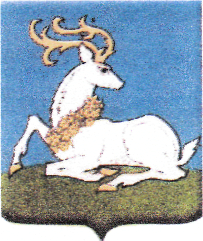 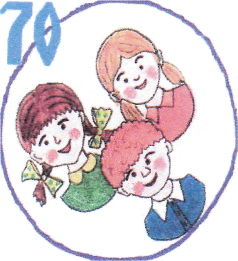 Конспект организованной  образовательной  деятельностипо освоению детьми  образовательной области «Познание»  по формированию элементарных математических представлений  в  подготовительной  к школе  группе.«Воздушные шарики»Воспитатель Вторых И.А.Р.п. Большие ВяземыЦель:Решение элементарных математических задач.Образовательные задачи:1. Формировать навыки решения элементарных математических задач.2. Повторить названия дней недели.  3. Упражнять в прямом и обратном счёте в пределах 20.4. Упражнять в составлении математической «записи».5. Упражнять в выполнении аппликации.6. Закрепить понятие «статическое электричество».       7. Упражнять в определении времени по часам с точностью до часа.Развивающие задачи: Развивать память, логическое мышление.Развивать смекалку, зрительную память, воображение. Развивать способность работы в группе.Воспитательные задачи: Воспитывать интерес к математическим познаниям. Воспитывать старательность и аккуратность.Воспитывать дружелюбность и вежливость в общении.Методические приёмы: Игровой (закрепление материала в игровых моментах). Наглядно - демонстративный (использование демонстрационного материала). Вербальный  (рассказ, беседа, диалог с детьми). Практический (работа с математическими наборами и выполнение аппликации).Интегративный (объединение различных областей познания – формирование элементарных математических представлений, художественное творчество, коммуникация).Оборудование и раздаточный материал:Математические наборы, воздушные шарики с заданиями, клей – карандаш, бумажные человечки для каждого ребёнка до 10 штук, шарфик, макет часов.Ход образовательной деятельности:I. -Ребята, сегодня мы с вами побываем в стране воздушных шаров. Посмотрите, сколько их вокруг.  Давайте, попробуем их пересчитать. (Дети пересчитывают шарики).- А на самом большом шарике, что – то написано:«Чтобы в страну шаров попасть, надо выполнить задания».- Давайте посмотрим, какие же задания надо выполнить. Дети, снимают с шариков бумажные послания с заданиями:1. На нос Маринки упали 2 снежинки,    И 3 сестричке - на косички.    Сколько же снежинок?  (Ответ ребёнка)2. После четверга суббота.    Ой, напутали мы что – то.    Что же после четверга?  (Ответ ребёнка)- А давайте, вспомним все дни недели.  (Ответы детей).3. Между чисел 9 и 5    Какой знак должен стоять? (Ответ ребёнка).4. Бабушка внучку дала    4 вкусных пирожка.    Внучке ещё 3 дала    Сколько ж она испекла? (Ответ ребёнка).5. Петя маме помогал,     6 тарелок намывал.    4 чистые уже.    Ещё осталось только… (Ответ ребёнка).6. Стрелки весело бегут,    Наше время берегут.    Маленькая 5 покажет,     А большая  - 12.    Сколько время?    Кто мне скажет? (Ответ ребёнка).- Вот, посмотрите, теперь на часах 11 часов. Воспитатель устанавливает большую стрелку на 11, а маленькую на 12. Дети исправляют ошибку и называют время.7. Припасы белка делала,    Орешки собирала:   Сначала 10, потом 2.   Сколько она набрала. (Ответ ребёнка).- А 10 и 5 сколько будет? (Ответ ребёнка).8. Побежала вприпрыжку улитка,    А ракета еле ползёт.   Высоко в небе летает рыбка.   Или что – то наоборот? (Ответ ребёнка).-Ну, вот, ребята, со всеми заданиями вы справились. Теперь мы можем попасть в страну воздушных шариков.- Давайте возьмём по шарику и пройдём на свои места.  II. Дети рассаживаются на места с шариком в руках.  На столах стоят тарелочки с вырезанными ранее бумажными человечками, математические наборы и клей.- Ребята, мы уже с вами были волшебниками и оживляли змейку. Давайте, теперь попробуем помочь человечкам «взлететь» на воздушных шариках. - Как же это сделать?  (Предложения детей).- Правильно, давайте потрём шарики о волосы и поднесём их к тарелочкам.Дети помогают человечкам «взлететь».- Ребята, у каждого на шарик успели прыгнуть человечки. Сколько их? (Ответы детей).- Выложите цифры.-А сколько человечков осталось? (Ответы детей). -Выложите цифры.-А сколько же всего человечков у вас получилось? Сделайте математическую «запись».  (Дети выкладывают соответствующие «записи» с помощью математических наборов).   Молодцы, ребята, давайте поможем всем человечкам взлететь.  И чтобы они не упали во время полёта, приклеим их клеем. III.   Дети выполняют аппликацию: приклеивают человечков к шарикам, выкладывая произвольные узоры. После того, как ребята справятся с аппликацией, воспитатель предлагает им поиграть, пока человечки готовятся к полёту. IV. Проходит игра «Где мы все, скажи? » Выбирается при помощи считалки ведущий, которому завязываются глаза. Остальные дети по движению рук воспитателя становятся справа, слева, спереди, сзади ведущего и говорят слова: «Раз, два, три, где мы все, скажи!»Ведущий на слух определят, где стоят дети и говорит. Игра проводится несколько раз.- Весело мы с вами поиграли. Давайте теперь возьмём наши шарики и отправим человечков в  «полёт» на воздушных шариках. Для этого необходимо произвести обратный отчёт от 20.  Дети считают от 20 до 1 и подбрасывают шарики вверх.V. - Молодцы, ребята.  Вам понравилось путешествие? (Ответы детей). - А теперь давайте пройдём на места и приведём их в порядок.